1. 기업정보2. 담당자 정보※ 구비서류 및 가입절차 : 회원사 가입신청서 1부(대표이사 서명 또는 직인 날인), 회사소개서 1부,  사업자등록증 사본 1부를 팩스나 스캔 후 이메일로 포럼 사무국으로 발송하시면 됩니다.한국FIDO산업포럼 귀하한국FIDO산업포럼서울특별시 강남구 삼성동 봉은사로 86길6 레베쌍트빌딩 7F전화 : 02-508-3636 팩스 : 02)3453-4907홈페이지 : http://www.fidoforum.org붙임2. 회원사 구분 및 혜택 안내서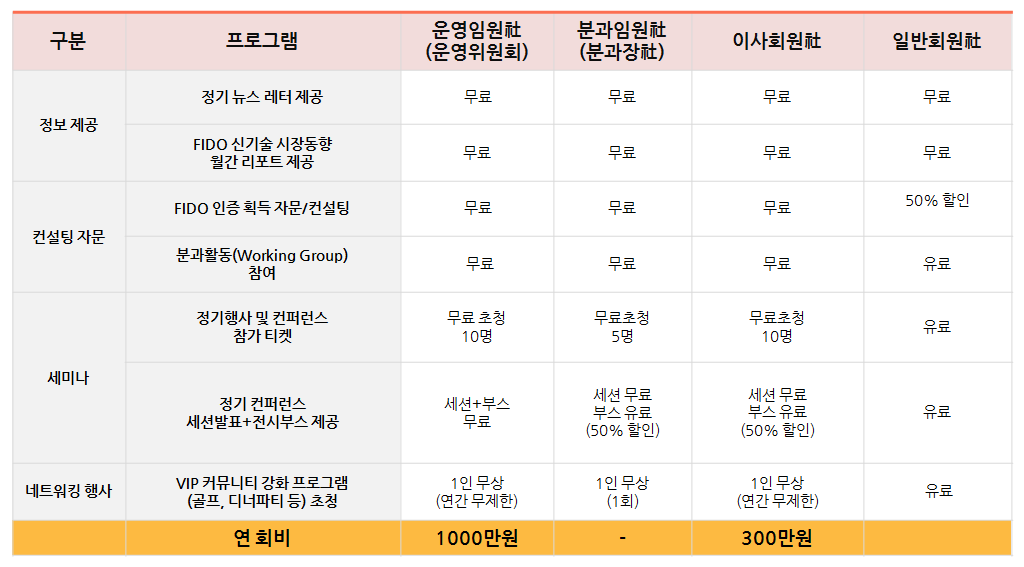 한국FIDO산업포럼 회원사 가입신청서회사명대표자홈페이지사업자번호주 소( - )( - )( - )전화번호팩스번호업 종 담당자직위내선번호이메일핸드폰이메일회원사 구분 ( ) 운영임원사 ( ) 이사회원사 ( ) 일반회원사( ) 운영임원사 ( ) 이사회원사 ( ) 일반회원사( ) 운영임원사 ( ) 이사회원사 ( ) 일반회원사￭ 당사는 한국FIDO산업포럼에 가입 하고자 합니다.2016년   월     일대표자 :             (인)회원사 구분 및 제공 프로그램 